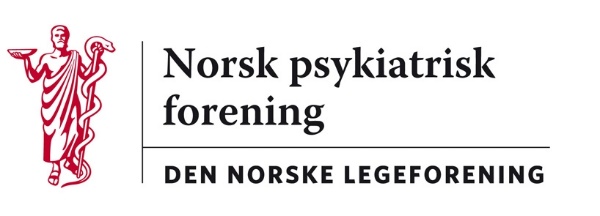 Oslo, 26. mai 2020Legeforeningen v/Stine Kathrin TønsakerH e rHøringssvar fra Norsk psykiatrisk forening – forslag til endringer i barnevernloven. Kompetanse, varsling til fornærmede eller etterlatte og regulering av bruk av sakkyndige i barnevernet og rammevilkår for private tjenesteytere i barnevernet	Høringen har vært behandlet av foreningens Utvalg for rettspsykiatri og Utvalg for samfunnspsykiatri og deretter av styret. Utvalg for rettspsykiatri uttaler:Sakkyndige i saker etter Barneloven og Barnevernloven er vanligvis psykologspesialister og spesialister i barne- og ungdomspsykiatri. Utvalget befatter seg således i mindre grad med dette sakkyndigområdet enn med andre rettspsykiatriske sakkyndigområder. Utvalget uttaler seg om to av punktene i høringsnotatet: Sakkyndighet og varsling«Selv om barnesakkyndighet er noe på siden av den delen av sakkyndighet som vi arbeider med, er en del grunnleggende krav til sakkyndighet den samme, og det er paralleller til arbeidet som er gjort i strafferetten i forbindelse med MRE/NERS og med ny straffeprosesslov. Vi ser her at de formelle kravene til sakkyndige og sakkyndighet i barnesaker og barnevernssaker foreslås innskjerpet og formalisert, noe vi støtter. Dette er på linje med de tilsvarende innskjerpingene og formaliseringene av kravene til sakkyndige innen strafferettspsykiatri. Det henvises da også til Prop. 154 L (2016-2017) om endringer i straffeprosessloven, spesielt hva angår å få standardmandater også innen barnesaker/barnevernsaker. Dette er positivt. Nytten av standardmandater har vært stor innen strafferettspsykiatrien, og bidrar til å opprettholde kvalitet. Det er videre positivt at det arbeides for økt forskning på sakkyndige vurderinger og bruken av dem, noe man også burde ha hatt innen andre sakkyndige felt, herunder strafferetten (gjelder både undersøkelse av lovbrytere og av fornærmede). Vi støtter altså departementets høringsnotat om bruk av sakkyndige i barnevernssaker.Når det gjelder varsling så har Utvalg for rettspsykiatri tidligere vært kritisk til plikten til varsling av fornærmede/pårørende – det er utfordrende angående taushetsplikt, samt gir problemer med tillit i lege-pasientforholdet. Disse utfordringene blir ikke mindre når lovbryterne det skal gis opplysninger om, er barn. Som det påpekes i høringsnotatet er ikke samfunnsvern noe barnevernloven skal regulere (i motsetning til straffeloven og psykisk helsevernloven), det sentrale begrepet er barnets beste. Det er dessuten viktig at i barnevernssaker har ikke offentligheten innsyn, nettopp av hensynet til barnets beste. I motsetning til barnevernssaker er straffesaker prinsipielt offentlige. Selv om det kunne være praktisk å ha like varslingsregler for alle aldersgrupper av lovbrytere, anser Utvalg for rettspsykiatri at hensynet til barnets beste må gå foran her, og vi mener derfor at det ikke skal være varslingsregler for fornærmede ved tiltak etter barnevernloven. Hvis bestemmelsen allikevel skulle bli innført, er departementets forslag til lovendring tilfredsstillende med hensyn til å balansere forskjellige syn».Utvalg for samfunnspsykiatri uttaler:

«Kompetansekrav til personell i barnevern og til sakkyndige er åpenbart fornuftig. Varslingsregler for lovbrytere under kriminell lavalder er et mye vanskeligere spørsmål. Vi registrerer at ingen andre nordiske land har slike regler og at juristene som har utredet dette ikke anbefaler slike regler. Disse barna skal ikke straffes, men rehabiliteres til normal tilværelse. Det er skrevet grundig om hva som veier for og imot varslingsregler. Departementet har ikke tatt stilling, men har et rimelig forslag til hvordan slike regler kan utformes. Vi mener at hensynet til barns beste må veie tyngst. Risiko for stempling og stigmatisering er store. Slike regler må nødvendigvis bli tolket med et visst skjønn, det åpner for varsling også der det absolutt ikke bør skje».Norsk psykiatrisk forening mener i tråd med utvalgenes uttalelser at innføringen av kompetansekrav støttesvarslingsreglene for lovbrytere under kriminell lavalder ikke støttes, ut fra hensynet til barnets besteinnskjerping og formalisering av kompetansekrav til sakkyndige støttesUlrik Fredrik Malt		    Øyvind Erik Duguid Jensen	    	  Pål SandvikLeder 				    leder, Utvalg for rettspsykiatri   	  leder, utvalg for samfunnspsykiatriNorsk psykiatrisk forening	